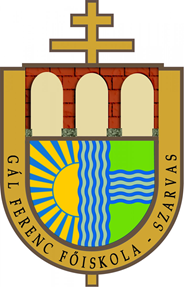 NEVEZÉSI LAP Tantárgy:…………………………………………………..JELIGE: A versenyző neve: Az intézmény neve: Az intézmény pontos címe: A versenyző levelezési címe: A versenyző telefonszáma: A versenyző e-mail címe: A hallgatók szakvezetőjének (felkészítőjének) neve:  Munkahelye: Postacíme: Telefonszáma: E-mail címe: Kelt: 								       ……………………………….    a versenyző aláírása